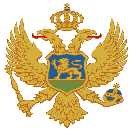 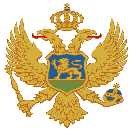 U-KD- broj:220/20Podgorica,27. mart 2020.godine	DIREKTOR   Milan Tomić                                                                                TEMATSKI DIO                                                                                TEMATSKI DIO                                                                                TEMATSKI DIO                                                                                TEMATSKI DIO                                                                                TEMATSKI DIOCILJ         AKTIVNOST ZA REALIZACIJU                            CILJEVA LICA ODGOVORNA ZA REALIZACIJU   ROK           INDIKATORRealizacija mjera iz AP za sprovođenjeStrategije izvršenja krivičnih sankcija za period 2017-2021, za 2020.godinu- ljudska prava  pritvorenih i osuđenih lica;- tehnička bebjednost;- ljudski rezursi-obuke i zapošljavanje,- tekuće održavanje;- zdravstvena zaštita- tretman, rad i zapošljavanje zatvorenika;-proizvodnja u UIKS- Poštovanje ljudskih prava pritvorenih i osuđenih lica;-unaprjeđenje tehničke bebjednosti;-Razvoj ljudskih rezursa-obuke i zapošljavanje,-Rekonstrukcija, sanacija i izgradnja u UIKS-a;-Unaprjeđenje zdravstvene zaštite-unaprjeđenje tretmana, rad i zapošljavanje zatvorenika;UIKS-Odsjek za tretman;UIKS-Sektor za rad;UIKS-Služba za kadrovsle, opšte i kancelarijske poslove;UIKS-Sektor za obuku kadrova;UIKS-Sektor za zdravstvenu zaštitu2020.godinakontinuirano-sprovedene radionice o Poštovanju ljudskih prava pritvorenih iosuđenih lica;-unaprijeđena tehnička bezbjednost;-izvršena rekonstrukcija,sanacija, i izgradnja;-unaprijeđen razvoj ljudskih resursa,obuke i zapošljavanje;-unaprijeđena zdravstvena zaštita;-unaprijeđen tretman, rad i zapošljavanje zatvorenika;-unaprijeđena proizvodnja u UIKS-aIzvještaj o postupanju u upravnimstvarima, za 2019. godinuPraćenja izvršavanjazakona i drugih propisa i sagledavanja i analiziranja stanja u upravnoj oblastiUIKS-Služba za kadrovske, opšte I kancelarijske poslove;I kvartalUIKS je donijela Izvještaji o postupanju u upravnimstvarima, za 2019. godinu3. Izvještaj o radu i stanju u upravnim oblastima iz nadležnosti Uprave za izvršenje krivičnih sankcija za  2019.godinuPribavljanje podataka od organizacionih jedinica UIKS-a u kojem su sadržani podaci o realizaciji ciljeva iz programa rada Uprave za izvršenje krivičnih sankcija, pregled mjera i aktivnosti preduzetih za izvršavanje postavljenih ciljeva, prikaz izvršavanja zakona i drugih propisa, predlog mjera za unapređenje stanja u upravnoj oblasti, finansijski izvještaj za 2019.godinu, kao i ostale aktivnosti u okviru djelokruga rada UIKS-aUIKS-Služba za kadrovske, opšte I kancelarijske poslove;I kvartalUIKS je donijela Izvještaji o radu i stanju u upravnimoblastima, za 2019. godinu4.Donošenje internih pravila i procedura shodno Zakonu o upravljanju i unutašnjoj kontroli u javnom sektoru.Formalizovanje poslovnih procesa, preduzimanjem kontrolnih aktivnosti radi osiguranja zakonitog, pravilnog ekonomičnog, efikasnog i efektivnog upravljanje prihodima, rashodima, imovinom i obavezama tj. da se spriječi neodgovarajuće upravljanje, neopravdano trošenje, nepravilnosti i prevare. Služba za finansijskeposlove;Odsjek za tretman;Služba za kadrovske, opšte i kancelarijske poslove;Sektor za zdravstvenu zaštitu;III kvartalDonijete interne procedure5.Izvještaj Kancelariji za evropskeIntegracije za I i II Prilog Izvještaju Evropske komisije o Crnoj Gori 2021, na aktivnosti koje proističu iz izvještajnog periodaPribavljanje podataka od organizacionih jedinica UIKS-a kroz koje će biti prikazan ostvareni napredak u dijelu pregovaračkogpoglavlja 23 koje se odnosi natemeljna prava i reformu zatvorskogsistemaSlužba za kadrovske, opšte i kancelarijske posloveIV kvartalUIKS je sačinila I dostavila Izvještaj Kancelariji za evropske Integracije 6.Izvještaj Kancelariji za evropskeIntegracije za Polugodišnji izvještaj o sprovedenim aktivnostima u pregovaračkom poglavlju 23 – Pravosuđe i temeljna pravaPribavljanje podataka od svihorganizacionih jedinica UIKS-a koji će sadržati pregled realizacijemjera i aktivnosti uokviru pregovaračkog poglavlja 23 – Pravosuđe i temeljna pravaSlužba za kadrovske, opšte i kancelarijske posloveII I IV kvartalUIKS je sačinila I dostavila Izvještaj Kancelariji za evropske Integracije 7.Izvještaj za Ministarstvo zdravljao realizaciji mjera iz AP za 2019-2020 za sprovođenje Strategije CG za sprječavanje zloupotrebe droga 2013-2020.Pribavljanje podataka od Odsjeka za tretman i Sektora za zdravstvenu zaštitu  koji će sadržati pregled realizacije mjera i aktivnosti kojise odnose na liječenje i tretman lica lišenih slobode korisnika PAS, njihovu rehabilitaciju i reintegraciju u društvoOdsjek za tretman,Sektor z azdravstvenuZaštitu;Službe za kadrovske,Opšte i kancelarijskeposlove;III kvartalUIKS je sačinila I dostavila Izvještaj Ministarstvu zdravlja CG 8.Izvještaj o realizaciji mjera sadržanih U Izvještaju Nacionalnog preventivnog mehanizma Broj:05-49/19-8 o kontrolnom obilasku UIKS-a (KPD i Sektora za zdravstvenu zaštitu) u 2019.godinikoji se dnosi na tretman osuđenih lica u KPDPribavljanje podataka od organizacione jedinice KPD Podgorica koji će sadržati pregled realizacije mjera i aktivnosti koji se odnose na tretman osuđenih licaOdsjek za tretman KPD Podgorica;Služba za kadrovske, opšte i kancelarijske posloveIII kvartalUIKS je sačinila idostavila Izvještaj Zaštitniku Ljudskih prava I sloboda9.Izvještaj o realizaciji mjera sadržanih u Izvještaju Nacionalnog preventivnog mehanizma Broj:05-24/19-16 o izvršenom  obilasku Zatvora za Kratke kazne u 2019.godiniPribavljanje podataka od organizacionejedinice KPD Podgorica koji će sadržatipregled realizacije mjera i aktivnosti koji se odnose na poboljšanje bezbjednosti i uslova za osuđena lica i službenikeZatvor za kratke kazne,Sektor za rad;Služba za kadrovske, opšte i kancelarijske posloveIII kvartalUIKS je sačinila o dostavila Izvještaj Zaštitniku Ljudskih prava i sloboda10.Izvještaj za Ministarstvo pravde o realizaciji mjera za 2019.godinu iz Izvještaja Evropskog komiteta za sprječavanje torture, nečovječnog ili ponižavajućeg postupanja Ili kažnjavanja (CPT) povodom posjete Crnoj Gori u oktobru 2017.godinePribavljanje podataka od svihorganizacionih jedinica UIKS-a koji će sadržati pregled realizacijemjera i aktivnosti u odnosu na preporuke CPT za 2020.godinu koje se odnose na sve oblasti zatvorskogsistema.UIKS-Odsjek za tretman;UIKS-Sektor za rad;UIKS-Služba za kadrovsle, opšte i kancelarijske poslove;UIKS-Sektor za obuku kadrova;UIKS-Sektor za zdravstvenu zaštituI kvartalUIKS je sačinila i dostavila Izvještaj Ministarstvu pravde 